      STATE OF 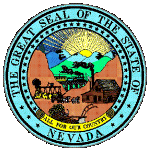 DEPARTMENT OF HEALTH AND HUMAN SERVICESDIVISION OF CHILD AND FAMILY SERVICESChildren’s Mental HealthAcknowledgement FormRE: SP-4  Documentation Policy (effective 01-27-15)I acknowledge that I have received, read, and understand the above captioned policy(s) and related attachments.I understand this signed statement will be placed in my Agency Personnel File.______________________________________	_______________________________________Print Employee’s Name			Employee’s Signature_____________________________________Date_________________________________      ___________________________________Supervisor’s Signature	Date